INDICAÇÃO Nº 4912/2017Sugere ao Poder Executivo Municipal que proceda com a Roçagem em Área Pública na Rua do Irídio esquina com a Rua Oscar F. Camargo, no bairro Vila Pantano II.Excelentíssimo Senhor Prefeito Municipal, Nos termos do Art. 108 do Regimento Interno desta Casa de Leis, dirijo-me a Vossa Excelência para sugerir que, por intermédio do Setor competente, que proceda com a Roçagem em Área Pública na Rua do Irídio esquina com a Rua Oscar F. Camargo, no bairro Vila Pantano II, em nosso município.Justificativa:Conforme relatos dos moradores do local e constatado por este vereador, o local está com o mato alto impossibilitando a utilização da área.Plenário “Dr. Tancredo Neves”, em 23 de Maio de 2.017.                                                  FELIPE SANCHES-Vereador-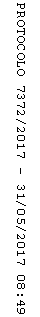 